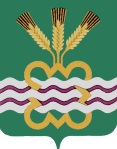 ГЛАВА МУНИЦИПАЛЬНОГО ОБРАЗОВАНИЯКАМЕНСКИЙ ГОРОДСКОЙ ОКРУГ ПОСТАНОВЛЕНИЕОт 22.03.2018г.  №  440п. МартюшОб утверждении Порядка обеспечения связи и оповещения населения муниципального образования «Каменский городской округ» о пожареВ целях защиты населения и территории муниципального образования «Каменский городской округ» от пожаров, осуществления своевременного и оперативного оповещения населения и Федерального государственного казенного учреждения «63 Отряд  Федеральной противопожарной службы Главного управления МЧС России по Свердловской области» о пожаре, реализации полномочий по обеспечению первичных мер пожарной безопасности, во исполнение Федерального закона от 06 октября 2003 года № 131-ФЗ «Об общих принципах организации местного самоуправления в Российской Федерации», в соответствии с требованиями Федерального закона от 21 декабря 1994 года № 69-ФЗ «О пожарной безопасности», Федерального закона от 22 июля 2008 года № 123-ФЗ «Технический регламент о требованиях пожарной безопасности», руководствуясь Уставом муниципального образования «Каменский городской округ»ПОСТАНОВЛЯЮ:1. Утвердить Порядок обеспечения связи и оповещения населения муниципального образования «Каменский городской округ» и Федерального государственного казенного учреждения «63 Отряд  Федеральной противопожарной службы Главного управления МЧС России по Свердловской области» о пожаре (прилагается).2. Главам территориальных органов Администрации муниципального образования «Каменский городской округ» - Главам сельских администраций: 2.1. Организовать создание и обеспечить содержание в исправном состоянии систем связи и оповещения населения и Федерального государственного казенного учреждения «63 Отряд  Федеральной противопожарной службы Главного управления МЧС России по Свердловской области» при возникновения и (или) угрозе возникновения пожара;2.2. Разработать и утвердить инструкцию о действиях по оповещению населения и Федерального государственного казенного учреждения «63 Отряд  Федеральной противопожарной службы Главного управления МЧС России по Свердловской области» о  возникновении, либо возможном возникновении пожара;2.3. С периодичностью не реже одного раза в квартал, а в период введения особого противопожарного режима на территории муниципального образования «Каменский городской округ» не реже одного раза в месяц, организовать проведение проверок должностными лицами, из числа работников сельских администраций, работоспособности систем и средств оповещения населения и Федерального государственного казенного учреждения «63 Отряд  Федеральной противопожарной службы Главного управления МЧС России по Свердловской области» о пожаре. Акты о результатах проверок работоспособности систем и средств оповещения, составляются в произвольной форме. 2.4. При отсутствии, либо недостаточности средств оповещения, принимать меры по восстановлению и дооснащению территорий средствами оповещения населения.3. Рекомендовать руководителям организаций, независимо от организационно-правовых форм и форм собственности, расположенных на территории муниципального образования «Каменский городской округ», организовать создание и обеспечить содержание в исправном состоянии систем оповещения  рабочих и служащих, при угрозе возникновения и (или) возникновении пожаров. При наличии угрозы возникновения и (или) возникновении пожаров обеспечить оповещение рабочих и служащих в соответствии с прилагаемым Порядком обеспечения связи и оповещения населения муниципального образования «Каменский городской округ» и Федерального государственного казенного учреждения «63 Отряд Федеральной противопожарной службы Главного управления МЧС России по Свердловской области».4. Опубликовать настоящее постановление в газете «Пламя» и разместить на официальном сайте муниципального образования «Каменский городской округ». 5. Контроль исполнения настоящего постановления возложить на заместителя Главы Администрации по вопросам ЖКХ, строительства, энергетики и связи С.Ю. Егорова.Глава городского округа	                                                          С.А. Белоусов                                                                                  Утвержденопостановлением Главымуниципального образования «Каменский городской округ»от «22» марта2018 г.     № 440«Об утверждении Порядка обеспечения связи и оповещения населения муниципального образования «Каменский городской округ» о пожаре.ПОРЯДОК обеспечения связи и оповещения населения муниципального образования «Каменский городской округ» о пожареI. ОБЩИЕ ПОЛОЖЕНИЯ1.1. Порядок обеспечения связи и оповещения  населения (далее – Порядок) муниципального образования «Каменский городской округ» (далее – МО «КГО») и Федерального государственного казенного учреждения «63 Отряд  Федеральной противопожарной службы Главного управления МЧС России по Свердловской области» (далее – 63 ОФПС) о пожаре разработан в соответствии с Федеральными законами от 21 декабря 1994 года № 69-ФЗ «О пожарной безопасности», от 22 июля 2008 года № 123-ФЗ «Технический регламент о требованиях пожарной безопасности», от 6 октября 2003 года № 131-ФЗ «Об общих принципах организации местного самоуправления в Российской Федерации».1.2. Настоящий Порядок определяет задачи и механизм реализации мероприятий по оповещению населения и 63 ОФПС, о возникших пожарах или их угрозе, и регулирует порядок организации и принятия мер по оповещению населения в границах сельских населенных пунктов МО «КГО».II. ЗАДАЧИ И ОРГАНИЗАЦИЯ  ОПОВЕЩЕНИЯ НАСЕЛЕНИЯ2.1. Своевременное оповещение населения МО «КГО» и 63 ОФПС о возникновении пожара или угрозе возникновения пожара, является важнейшим мероприятием по предупреждению и предотвращению причинения вреда здоровью человека или его гибели, а также минимизации материального ущерба, причиненного пожаром, и укреплению пожарной безопасности населенных пунктов МО «КГО».2.2. Основной задачей оповещения является обеспечение доведения сигналов оповещения до населения, проживающего на территории МО «КГО».2.3. Основным средством оповещения населения МО «КГО» являются средства звуковой сигнализации:- автономные электросирены, установленные в соответствующих населенных пунктах; - громкоговорящие устройства, имеющиеся в каждой сельской администации, а также громкоговорящие устройства на  автомобилях 63 ОФПС, полиции, которые оповещают население (по соглашению);- средства звуковых сигналов (колокол, закрепленная рельса).2.4. Организация оповещения населения населенных пунктов МО «КГО», при угрозе возникновения и (или) возникновении пожаров возлагается на Глав территориальных органов Администрации МО «КГО» - Глав сельских администраций. 2.5. Организация оповещения рабочих и служащих организаций, расположенных на территории МО «КГО», при угрозе возникновения и (или) возникновении пожаров возлагается на руководителей соответствующих организаций, независимо от организационно-правовых форм и форм собственности.2.6. Создание, совершенствование и поддержание в готовности объектовых систем оповещения осуществляется за счет средств самих организаций. III. ПОРЯДОК ОПОВЕЩЕНИЯ НАСЕЛЕНИЯ3.1. О возникновении пожара и (или) угрозе возникновения пожара, Главы территориальных органов Администрации МО «КГО» - Главы сельских администраций осуществляют оповещение населения с использованием средств звуковой сигнализации, в том числе, передачей речевого сообщения с использованием  громкоговорящих устройств. 3.2. При обнаружении очага возгорания или признаков горения (задымление, запах гари, повышение температуры и т.п.) жители населенных пунктов МО «КГО» оповещают  население подачей звукового сигнала, имеющихся на территории населенного пункта средств звуковой сигнализации.3.3. При обнаружении очага возгорания или признаков горения (задымление, запах гари, повышение температуры и т.п.) руководители соответствующих организаций, расположенных на территории МО «КГО», осуществляют оповещение рабочих и служащих  средствами звуковой сигнализации, в том числе передачей речевого сообщения по громкоговорящей связи. А также посредством использования механических средств оповещения, имеющихся в организации. При этом тексты речевой информации о возникновении пожара и (или) угрозе его возникновения, передаваемой по объектовым (локальным) системам оповещения, утверждаются руководителем организации.IV. ПОРЯДОК ОПОВЕЩЕНИЯ ГОСУДАРСТВЕННОЙ ПРОТИВОПОЖАРНОЙ СЛУЖБЫ4.1. Доведение сообщения о возникновении пожара или угрозе возникновения пожара на территории населенных пунктов МО «КГО»  до 63 ОФПС, осуществляется с использованием всех видов телефонной связи по номерам телефонов  01 или 112, либо через Единую дежурно-диспетчерскую службу Каменского городского округа - (3439) 32-26-45.4.2. При обнаружении очага возгорания или признаков горения (задымление, запах гари, повышение температуры и т.п.) жители населенных пунктов Каменского городского округа, обязаны:1) немедленно сообщать об этом, в 63 ОФПС и (или) в Единую дежурно-диспетчерскую службу Каменского городского округа; 2) кратко и четко сообщить, о месте возгорания  (населенный пункт, название улицы, номер дома, квартиры, участок лесного массива).